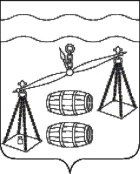 Администрация сельского поселения«Село Шлиппово»Сухиничский район Калужская областьПОСТАНОВЛЕНИЕ   от 4 марта 2024 года			                            	    	                       № 7         	В соответствии с постановлением администрации сельского поселения «Село Шлиппово» от 18.08.2020 № 34 «Об утверждении Порядка принятия решения о разработке муниципальных программ сельского поселения «Село Шлиппово», их формирования, реализации и проведения оценки эффективности реализации», руководствуясь Уставом сельского поселения «Село Шлиппово», администрация СП «Село Шлиппово», ПОСТАНОВЛЯЕТ:Внести в постановление администрации сельского поселения «Село Шлиппово» от 16.09.2019 №39 "Об утверждении муниципальной программы  СП «Село Шлиппово» «Развитие молодежной политики и спорта на территории сельского поселения «Село Шлиппово» на 2020-2026 годы" (далее - постановление) следующие изменения: 	1.1. В паспорте программы Объемы и источники финансирования Программы строку " в 2024 году - 891 тыс.рублей" заменить на "в 2024 году - 968 тыс.руб."; строку " в 2025 году - 925 тыс.рублей" заменить на "в 2025 году - 968 тыс.руб."; строку " в 2026 году - 925 тыс.рублей" заменить на "в 2026 году - 968 тыс.руб.".	1.2. В таблице раздела 6 Программы "Объемы финансирования" 2024, 2025, 2026 изложить в новой редакции согласно приложению №1 к настоящему постановлению.	2. Настоящее постановление распространяется на правоотношения, возникшие с 01.01.2024 года.3. Контроль за исполнением настоящего постановления оставляю за собой.    И.о.главы  администрации    сельского поселения    «Село Шлиппово»                                                          А.И.Макаркин  Приложение №1  к постановлению № 7от 04.03.2024г О внесении изменений в постановление администрации СП «Село Шлиппово» от 16.09.2019 №39 "Об утверждении муниципальной программы сельского поселения «Село Шлиппово» «Развитие молодежной политики и спорта на территории сельского поселения «Село Шлиппово» на 2020-2026 годы» №п/пНаименование МероприятиймуниципальнойпрограммыНаименование главного распорядителя средств бюджета МРОбъемы финансирования (тыс. руб.)Объемы финансирования (тыс. руб.)Объемы финансирования (тыс. руб.)Объемы финансирования (тыс. руб.)Объемы финансирования (тыс. руб.)Объемы финансирования (тыс. руб.)Объемы финансирования (тыс. руб.)Объемы финансирования (тыс. руб.)Объемы финансирования (тыс. руб.)Объемы финансирования (тыс. руб.)Объемы финансирования (тыс. руб.)Объемы финансирования (тыс. руб.)Объемы финансирования (тыс. руб.)№п/пНаименование МероприятиймуниципальнойпрограммыНаименование главного распорядителя средств бюджета МРИсточникифинансиро-вания2020202120212022202220232023202420252026ВсегоВсего 1.Участие в  районных сельских спортивных играхАдминистрация СП «Село Шлиппово»Бюджет СП «Село Шлиппово»131313151515151212129292 2.Проведение турниров по шашкам и шахматам на  личное первенство и командное первенство среди населения территории СП «Село Шлиппово»Администрация СП«СелоШлиппово»БюджетСП «СелоШлиппово»2222200663Проведение турниров по стрельбев тире среди населения территорииАдминистрация СП«СелоШлиппово»БюджетСП «СелоШлиппово»1111100334Проведение турниров по бильярду среди населения территорииАдминистрация СП«СелоШлиппово»БюджетСП «СелоШлиппово»1111100335Проведение турниров по футболуАдминистрация СП«СелоШлиппово»БюджетСП «СелоШлиппово»2222200666Приобретение спортивного инвентаря ( теннисный стол,  шашки, шахматы и др.)Администрация СП«СелоШлиппово»БюджетСП «СелоШлиппово»202020202036,636,696,696,67Проведение мероприятий с участием молодежи, направленных на раскрытие творческого потенциала молодежи:День детства, День защиты детей, Рождественская неделя, «Рождественская звездочка»Администрация СП«СелоШлиппово»БюджетСП «СелоШлиппово»5,005,005,005,005,000015158Проведение мероприятий по выявлению безнадзорных, беспризорных несовершеннолетних подростков, находящихся в социально- опасном положении.Администрация СП«СелоШлиппово»БюджетСП «СелоШлиппово»5,005,005,005,005,000015159Привлечение  молодежи трудовых коллективов, привлеченных к благоустройству территории.Администрация СП«СелоШлиппово»БюджетСП «СелоШлиппово»5,005,005,005,005,00001515Развитие материально-технической базы для занятия спортомРазвитие материально-технической базы для занятия спортомРазвитие материально-технической базы для занятия спортомРазвитие материально-технической базы для занятия спортомРазвитие материально-технической базы для занятия спортомРазвитие материально-технической базы для занятия спортомРазвитие материально-технической базы для занятия спортомРазвитие материально-технической базы для занятия спортомРазвитие материально-технической базы для занятия спортомРазвитие материально-технической базы для занятия спортомРазвитие материально-технической базы для занятия спортомРазвитие материально-технической базы для занятия спортомРазвитие материально-технической базы для занятия спортомРазвитие материально-технической базы для занятия спортомРазвитие материально-технической базы для занятия спортомРазвитие материально-технической базы для занятия спортом1Текущий ремонт спортзала с.ШлипповоАдминистрация СП«СелоШлиппово»БюджетСП «СелоШлиппово»2Содержание и обслуживание спортзала (отопление, освещение, уборка)Администрация СП«СелоШлиппово»БюджетСП «СелоШлиппово»6246366366446441005,51005,59569569569565777,5 3Ремонт беговых дорожекАдминистрация СП «Село Шлиппово»Бюджет СП «Село Шлиппово»525,8525,84Устройство площадки для сдачи норм ГТОАдминистрация СП «Село Шлиппово»Бюджет СП «Село Шлиппово»727,9727,9ИТОГОИТОГОИТОГОИТОГО7697697977978288282307,59689689689687605,5